导师简介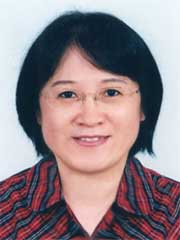 姓名崔晓兰性别女学历博士研究生职称研究员导师类别博士生导师所属部门中药药理研究中心研究方向中药抗病毒的机制研究电子邮箱cuixiaolan2812@126.com导师简介现任中药研究所中药药理研究中心主任、国家中医药管理局中药药理重点学科和三级实验室学科带头人，中药研究所生物安全实验室负责人。担任国家药品监督管理局中药新药评审专家、中药保健品评审专家；国家自然科学基金同行项目评审专家；国家科技成果奖和多省市科技成果奖评审专家。任中华中医药学会方剂专业委员会常务委员、世界中医药联合会新型给药系统专业委员会常务理事、中国药学会老年药学专业委员会委员和全国青年科技工作者联合会会员。《中华微生物和免疫学杂志》、《病毒学报》、《中国药理学报》、《中国药理学通报》、《中国中药杂志》、《中国现代医药杂志》、《药学学报》及《生命化学》编委。近20年来，一直专注于中药治疗病毒性疾病的基础研究，包括：药效评价研究、机理研究和方法学研究。作为负责人完成国家自然科学基金面上项目2项、国家自然科学基金重点研究计划1项、国家“十一五”支撑计划1项、国家重大新药创制计划6项、国家973课题1项、863课题1项、北京市科委重点项目1项、北京市重大创新药物专项1项、北京市十病十药科技计划1项、国家中医药管理局科技专项”3项、中国中医科学院自主选题团队建设项目等多项课题。发表学术论文81篇，其中SCI论文13篇，中文核心期刊68篇。先后荣获国家科技进步二等奖1项，中华中医药学会科学技术一等奖1项，北京市科技进步二等奖1项、航天部科技进步三等奖1项和中国中医科学院科技成果二等奖2项和三等奖1项。获得专利授权9项。现任中药研究所中药药理研究中心主任、国家中医药管理局中药药理重点学科和三级实验室学科带头人，中药研究所生物安全实验室负责人。担任国家药品监督管理局中药新药评审专家、中药保健品评审专家；国家自然科学基金同行项目评审专家；国家科技成果奖和多省市科技成果奖评审专家。任中华中医药学会方剂专业委员会常务委员、世界中医药联合会新型给药系统专业委员会常务理事、中国药学会老年药学专业委员会委员和全国青年科技工作者联合会会员。《中华微生物和免疫学杂志》、《病毒学报》、《中国药理学报》、《中国药理学通报》、《中国中药杂志》、《中国现代医药杂志》、《药学学报》及《生命化学》编委。近20年来，一直专注于中药治疗病毒性疾病的基础研究，包括：药效评价研究、机理研究和方法学研究。作为负责人完成国家自然科学基金面上项目2项、国家自然科学基金重点研究计划1项、国家“十一五”支撑计划1项、国家重大新药创制计划6项、国家973课题1项、863课题1项、北京市科委重点项目1项、北京市重大创新药物专项1项、北京市十病十药科技计划1项、国家中医药管理局科技专项”3项、中国中医科学院自主选题团队建设项目等多项课题。发表学术论文81篇，其中SCI论文13篇，中文核心期刊68篇。先后荣获国家科技进步二等奖1项，中华中医药学会科学技术一等奖1项，北京市科技进步二等奖1项、航天部科技进步三等奖1项和中国中医科学院科技成果二等奖2项和三等奖1项。获得专利授权9项。现任中药研究所中药药理研究中心主任、国家中医药管理局中药药理重点学科和三级实验室学科带头人，中药研究所生物安全实验室负责人。担任国家药品监督管理局中药新药评审专家、中药保健品评审专家；国家自然科学基金同行项目评审专家；国家科技成果奖和多省市科技成果奖评审专家。任中华中医药学会方剂专业委员会常务委员、世界中医药联合会新型给药系统专业委员会常务理事、中国药学会老年药学专业委员会委员和全国青年科技工作者联合会会员。《中华微生物和免疫学杂志》、《病毒学报》、《中国药理学报》、《中国药理学通报》、《中国中药杂志》、《中国现代医药杂志》、《药学学报》及《生命化学》编委。近20年来，一直专注于中药治疗病毒性疾病的基础研究，包括：药效评价研究、机理研究和方法学研究。作为负责人完成国家自然科学基金面上项目2项、国家自然科学基金重点研究计划1项、国家“十一五”支撑计划1项、国家重大新药创制计划6项、国家973课题1项、863课题1项、北京市科委重点项目1项、北京市重大创新药物专项1项、北京市十病十药科技计划1项、国家中医药管理局科技专项”3项、中国中医科学院自主选题团队建设项目等多项课题。发表学术论文81篇，其中SCI论文13篇，中文核心期刊68篇。先后荣获国家科技进步二等奖1项，中华中医药学会科学技术一等奖1项，北京市科技进步二等奖1项、航天部科技进步三等奖1项和中国中医科学院科技成果二等奖2项和三等奖1项。获得专利授权9项。现任中药研究所中药药理研究中心主任、国家中医药管理局中药药理重点学科和三级实验室学科带头人，中药研究所生物安全实验室负责人。担任国家药品监督管理局中药新药评审专家、中药保健品评审专家；国家自然科学基金同行项目评审专家；国家科技成果奖和多省市科技成果奖评审专家。任中华中医药学会方剂专业委员会常务委员、世界中医药联合会新型给药系统专业委员会常务理事、中国药学会老年药学专业委员会委员和全国青年科技工作者联合会会员。《中华微生物和免疫学杂志》、《病毒学报》、《中国药理学报》、《中国药理学通报》、《中国中药杂志》、《中国现代医药杂志》、《药学学报》及《生命化学》编委。近20年来，一直专注于中药治疗病毒性疾病的基础研究，包括：药效评价研究、机理研究和方法学研究。作为负责人完成国家自然科学基金面上项目2项、国家自然科学基金重点研究计划1项、国家“十一五”支撑计划1项、国家重大新药创制计划6项、国家973课题1项、863课题1项、北京市科委重点项目1项、北京市重大创新药物专项1项、北京市十病十药科技计划1项、国家中医药管理局科技专项”3项、中国中医科学院自主选题团队建设项目等多项课题。发表学术论文81篇，其中SCI论文13篇，中文核心期刊68篇。先后荣获国家科技进步二等奖1项，中华中医药学会科学技术一等奖1项，北京市科技进步二等奖1项、航天部科技进步三等奖1项和中国中医科学院科技成果二等奖2项和三等奖1项。获得专利授权9项。